)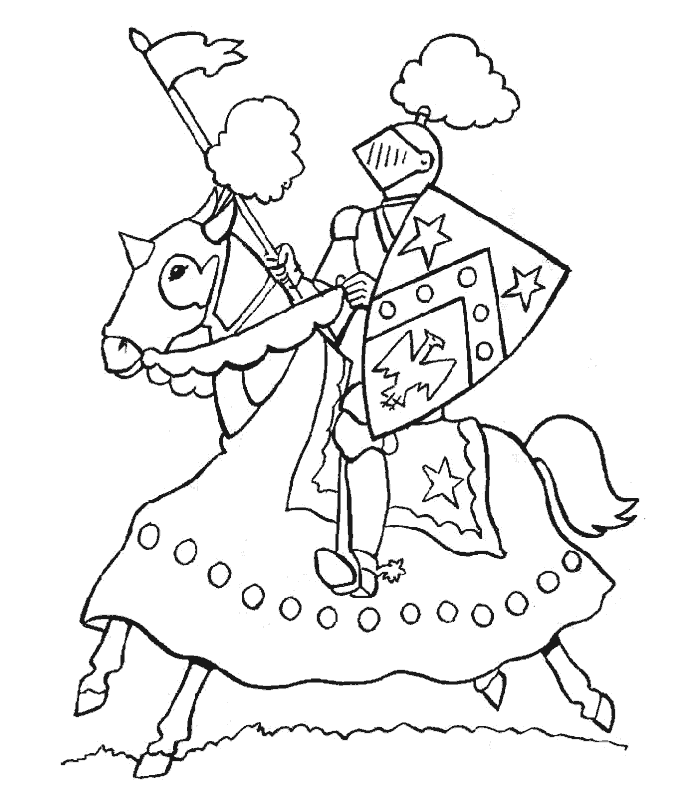 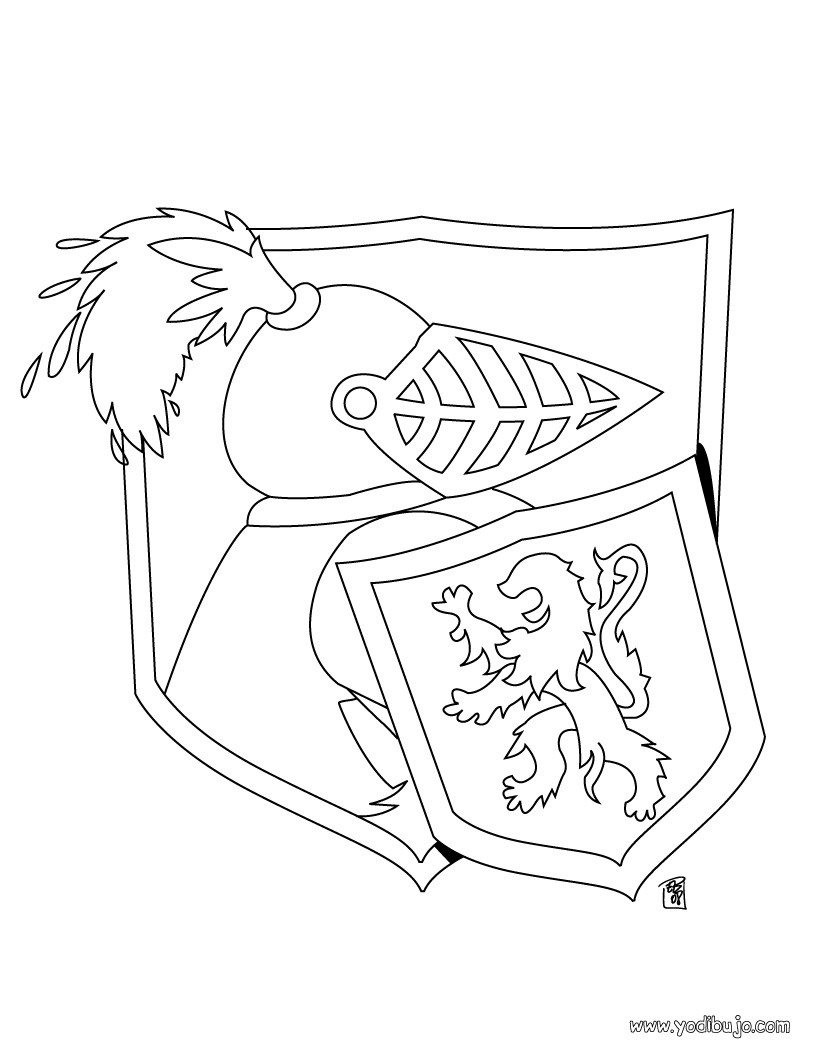 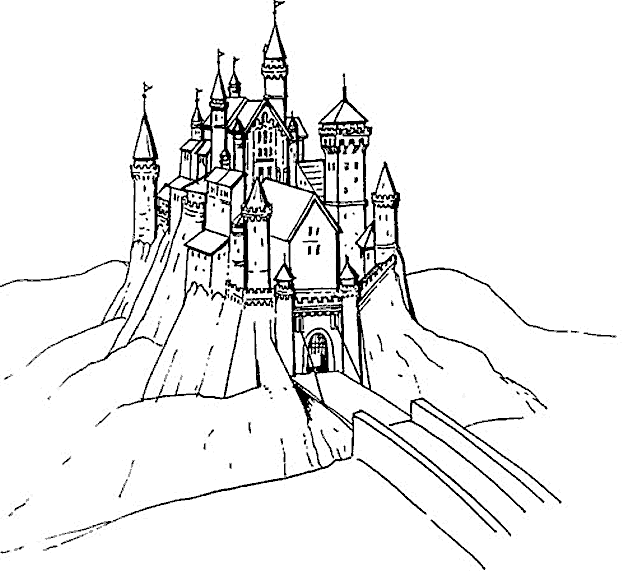 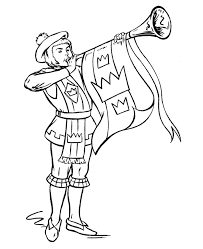 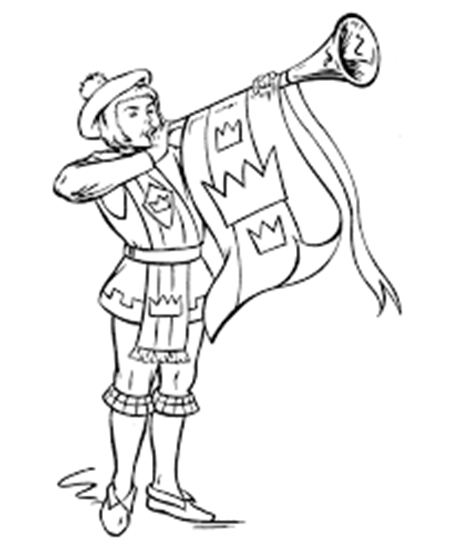 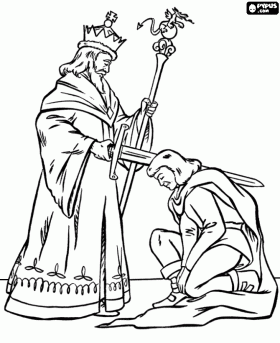 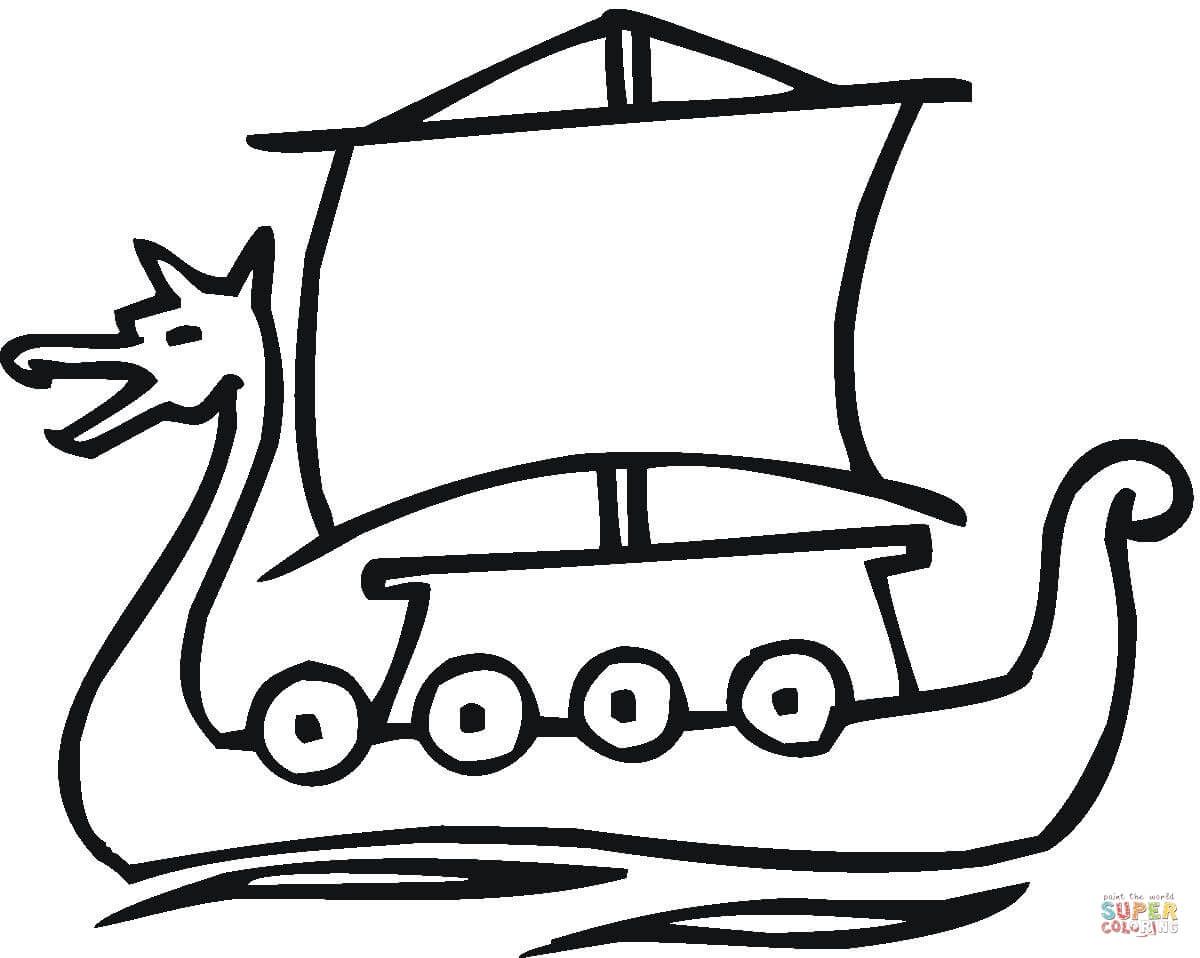 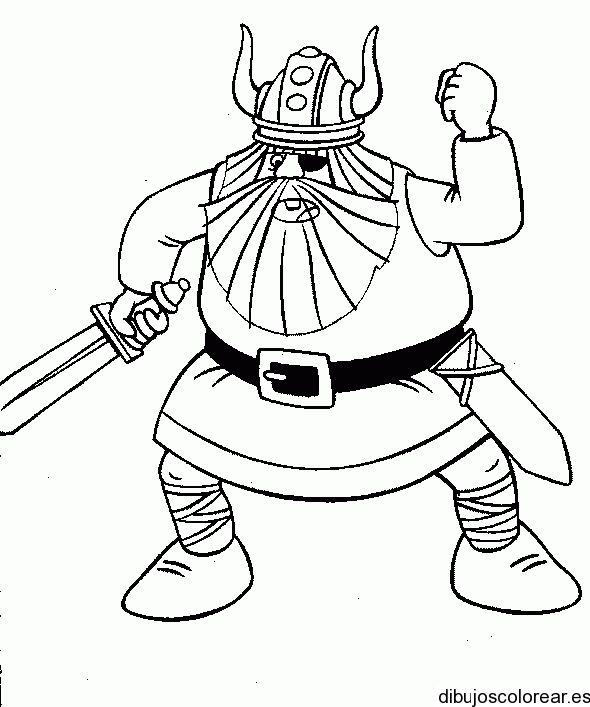 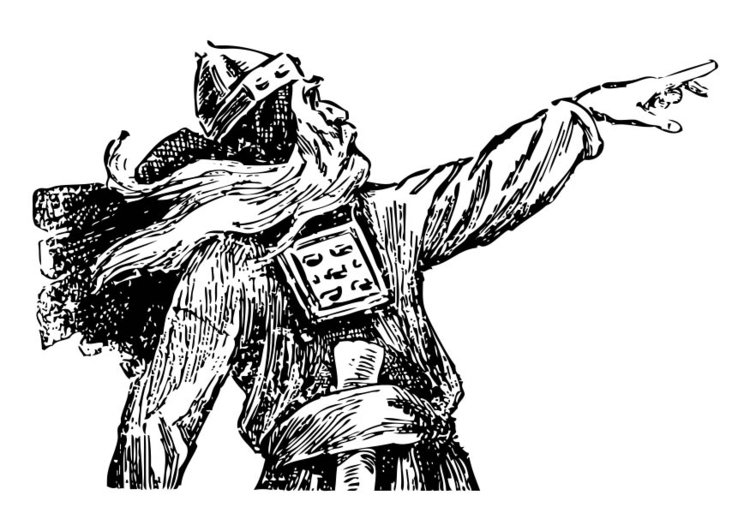 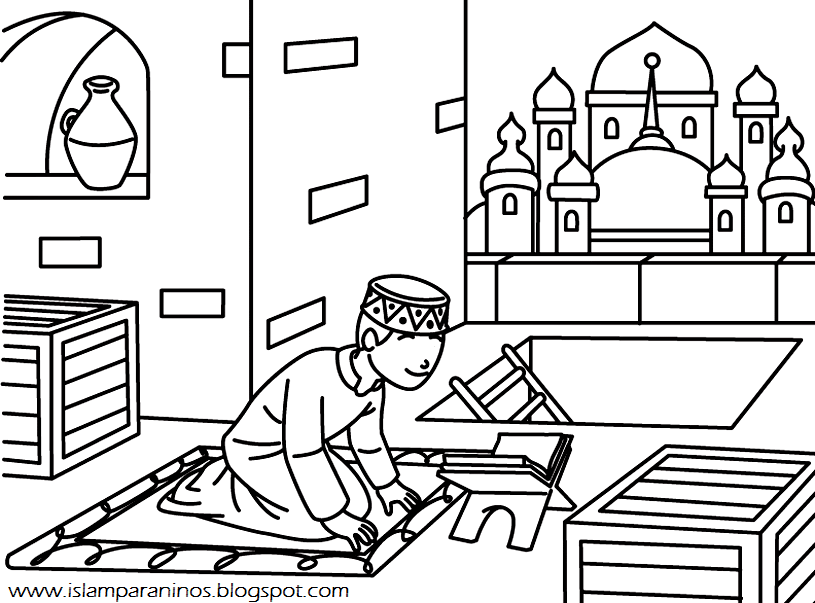 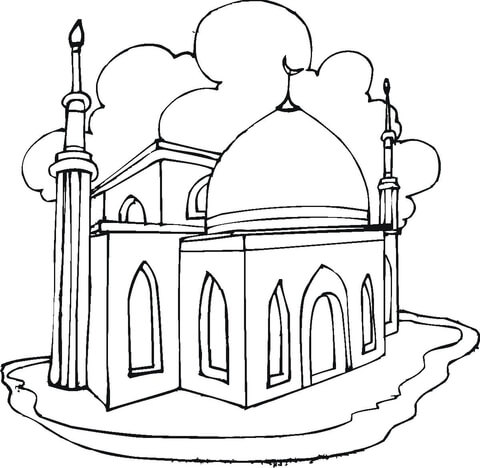 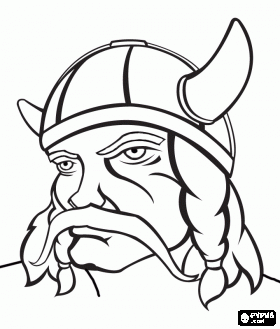 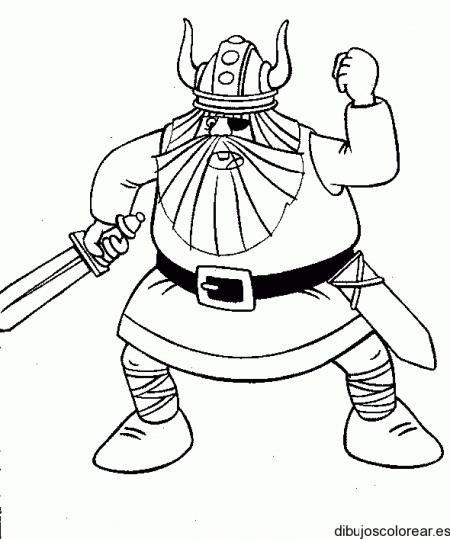 